Základní škola Tursko, okres Praha – Západ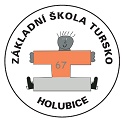 Pražská 67, 252 65 TurskoŠkolní vzdělávací program pro školní družinuProjednáno a schváleno dne 1. 9. 2020Vydáno v Tursku 1. 9. 2020Mgr. Renata Vařechováředitelka školyIdentifikace školní družinyZákladní škola Tursko, okres Praha – ZápadPražská 67, 252 65 Turskowww.zstursko.czŘeditelka školy: Mgr. Renata VařechováVychovatelky: Ivana Cenigová, vedoucí vychovatelka                           Barbora Holoubková		     Lucie Strnadová                           Jitka SochorováIZO: 000 241 768IČO: 75034808RED - IZO: 6000 53326Tel.: 315 694 057Email: reditel@zstursko.czZřizovatel: obec Tursko	         Čestmírovo náměstí 59	         252 65 Tursko	         Tel.: 315 786 023	         Email: podatelna@tursko.czObsah:1. Charakteristika, umístění a vybavení ŠDŠkolní družina realizuje výchovně – vzdělávací činnost mimo vyučování formou odpočinkových, rekreačních a zájmových činností a umožňuje žákům přípravu na vyučování. Příprava na vyučování probíhá v souladu s výkonnostní křivkou dítěte. V době, kdy je ve družině menší počet žáků, protože někteří již odešli domů nebo do dalších zájmových útvarů.  Školní družina je určena všem žákům základní školy. Školní družina je situována do dvou budov základní školy. První a druhé oddělení je situováno do budovy v Holubicích. Třetí a čtvrté oddělení je situováno do budovy v Tursku. Oddělení školní družiny v Holubicích i v Tursku využívá místnosti stávajících tříd. Jednotlivá oddělení se naplňují do počtu nejvýše 30 žáků.Vybavení školní družiny odpovídá věkovému složení účastníků. Děti mají k dispozici relaxační koutek s matrací nebo kobercem. Pro výtvarné a pracovní činnosti je třída vybavena stoly, (případně lavicemi školních dětí), výškově odpovídající dětem. Pro besedy je možno využít interaktivní tabule v kmenových třídách. Všechna oddělení školní družiny jsou vybavena hračkami, stavebnicemi, výtvarnými pomůckami a sportovním vybavením pro základní tělovýchovné činnosti. Co se týká sportovní výchovy, mohou děti využít obecní hřiště, fotbalové hřiště, (v Holubicích víceúčelové hřiště), případně podnikat vycházky do okolí.2. Činnost školní družinyVšechny čtyři oddělení pracují s dětmi dle jejich schopností a dovedností, přesto soustavně rozvíjejí potenciál každého dítěte novými impulzy rozličných obtížností. Realizace činností jsou v kompetenci vychovatelek, které rozhodnou o průběhu a skladbě činnosti dle zájmu, psychického a fyzického stavu jedinců. Činnost školní družiny vede děti k prosociálnímu chování, k uvědomění si sebe sama a svého okolí, k samostatnosti a zároveň schopnosti pomoci ostatním. Neodmyslitelnými částmi výchovně-vzdělávacího procesu jsou jednorázové i dlouhodobé činnosti, které prohlubují nabyté znalosti nejen z výuky, ale i z běžného života.3. Personální podmínkyZájmové vzdělávání ve školní družině, je zajištěno kvalifikovanými vychovatelkami s  pedagogickou praxí. Začínající vychovatelky jsou podporovány pedagogickými zaměstnanci nejen náslechy, ale také konzultační činností. Vychovatelky si doplňují odborné znalosti samostudiem a účastí v akreditovaných seminářích.4. Ekonomické podmínkyPlatba za pobyt ve školní družině se hradí formou dvou dílčích plateb – v říjnu za první pololetí a v lednu za druhé pololetí. Školní družina se hradí převodem z účtu, každý žák má svůj identifikační kód. Poplatek platí zákonný zástupce i za žáka, který je přihlášen k nepravidelné docházce. Zákonní zástupci mají povinnost uhradit poplatek za školní družinu v daném termínu.Měsíční poplatek za školní družinu je stanoven na 350 Kč za měsícPlatba za pobyt ve školní družině se hradí formou dvou dílčích plateb – v říjnu za první pololetí a v lednu za druhé pololetí. Školní družina se hradí převodem z účtu, každý žák má svůj identifikační kód. Poplatek platí zákonný zástupce i za žáka, který je přihlášen k nepravidelné docházce. Zákonní zástupci mají povinnost uhradit poplatek za školní družinu v daném termínu.Poplatek školní družiny činí: Jedno dítě září – prosinec 1400 Kč (úhrada od 1. 10. 2020 do 31. 10. 2020), leden – červen 2100 Kč (úhrada od 1. 2. 2021 do 28. 2. 2021) Dvě děti září – prosinec 2400 Kč (úhrada od 1. 10. 2020 do 31. 10. 2020), leden – červen 3600 Kč (úhrada od 1. 2. 2021 do 28. 2. 2021) Tři děti září – prosinec 3400 Kč (úhrada od 1. 10. 2020 do 31. 10. 2020), leden – červen 5100 Kč (úhrada od 1. 2. 2021 do 28. 2. 2021) Získané finanční prostředky jsou použity na neinvestiční výdaje (energie,voda aj.) a na nákup hraček, materiálu na vyrábění.5. Podmínky přijímání uchazečůŽáci, kteří jsou evidováni k návštěvě školní družiny (formou přihlášky žáka k zájmovému vzdělávání (ŠD), docházejí do školní družiny tak, jak mají uvedeno v přihlášce žáka k zájmovému vzdělávání (ŠD) . Zákonní zástupci, musí vždy zdůvodnit  nepřítomnost žáka ve školní družině písemně  na odchodovém formuláři, který si mohou stáhnout z webových stránek školy, anebo vyzvednout v dostatečném předstihu ve svém oddělení školní družiny. V případě delší nepřítomnosti, nahlásí tuto skutečnost třídnímu učiteli. Změny v přihlášce žáka k zájmovému vzdělávání (ŠD)   může provádět pouze zákonný zástupce, a to písemně nebo osobně za účasti paní vychovatelky.6. Podmínky průběhu vzděláváníRanní školní družina je v provozu od 6:30 do 8:00hod. Po 7:30hod již nebude dítě do školy (do ŠD) vpuštěno a čeká před školní budovou. Toto opatření je nutné k udržení bezpečnosti dětí, které již v družině jsou. Odpolední družina začíná po obědě a končí v Holubicích v 15:46 a v Tursku  v 17:30 hod.Z provozních důvodů jsou žáci z první a druhé třídy, kteří mají trvalé bydliště v Tursku nebo budou ze školní družiny v Holubicích odcházet až po 15:46, převáženi po obědě do školní družiny v Tursku.  Žáci budou převáženi v časovém rozmezí 12:15 až 13:30 hod. Žáky z končícího oddělení v Tursku předá vychovatelka vždy osobně do oddělení s provozem do 17:30 hod. S fyzickým předáním je další pobyt žáka v ŠD a případný odchod zapsán do Docházkového sešitu. Režim dne je přizpůsobován dennímu provozu.7. Ukončení vzděláváníŽáci jsou do ŠD přijímáni vždy na jeden školní rok. Dítě je možné ze ŠD odhlásit k15. lednu příslušného kalendářního roku  (písemná žádost rodičů či osobní odhláška zápisem do přihlášky žáka k zájmovému vzdělávání). Ředitel školy může žáka ze ŠD vyloučit při opakovaném nedodržování vnitřního řádu školní družiny.8. Podmínky bezpečnosti práce a ochrany zdravíZa bezpečnost žáků ve školní družině od jejich příchodu až po převzetí dítěte zákonným zástupcem či pověřenou osobou zodpovídají vychovatelky. Pokud je nutné, aby vychovatelka na krátký okamžik opustila své oddělení, musí neprodleně zajistit náhradní dohled nad žáky, a to jí pověřenou osobou. Za žáka, který se zúčastnil vyučování, ale do školní družiny se nedostavil, vychovatelky neodpovídají. Na počátku docházky každého školního roku, musí být žáci náležitě poučeni od vychovatelky o bezpečnosti a ochraně jejich zdraví a seznámeni s vnitřním řádem školní družiny, včetně bezpečnostních předpisů a provozních řádů určených pro všechny prostory, které jsou školní družinou využívány. Tuto skutečnost žáci potvrdí svým podpisem. Pokud není během tohoto poučení některý žák přítomen je vychovatelka povinna jej dodatečně poučit.Žáci jsou poučeni taktéž o bezpečném pohybu mimo budovu školy.9. Psychosociální podmínkyVe školní družině je vytvářeno příjemné prostředí pro rozvíjení všech kompetencí žáka. Žáci jsou hravými formami seznamovávány s novými poznatky a dovednostmi často v úzkém využití v běžném životě. Žáci jsou hodnoceni způsoby, které si určí jednotlivá vychovatelka. Rodiče mají možnost se seznámit s hodnocením chování a aktivity svých dětí prostřednictvím družinových deníčků nebo osobní konzultací s vychovatelkou při vyzvedávání žáka.10. Podmínky pro vzdělávání žáků se speciálními vzdělávacími potřebamiVychovatelka družiny úzce spolupracuje s výchovným poradcem školy, třídními učiteli, vedením školy a rodiči. Žáci jsou začleněni do všech aktivit školní družiny v nejvyšší možné míře a věnujeme jim zvýšenou pozornost.  Činnosti respektují možnosti žáka.11. Výchovné a vzdělávací oblastiŠkolní družina vychází z rámcového okruhu Člověk a jeho svět, v kterém rozvíjí povědomí žáka o sobě a o svém okolí. Prioritní důraz klade na oblast výchovy ke zdraví, a to ve všech odděleních od nejmladších po nejstarší uchazeče. V jednotlivých stupních jsou témata rozdělena od nejsnazších a názorných po těžší a teoreticko-praktické. Ostatní oblasti výchovně vzdělávacích činností jsou rovněž plnohodnotně využity a mají taktéž u žáků značnou oblibu.11. 1. Člověk a jeho svět11. 1. 1 Místo, kde žijemePoznávání nejbližšího okolí, organizace školy, družiny, určení významných objektů, návštěvy (obecní úřad, knihovna, obchod).Orientace v prostoru a čase, odhad vzdálenosti v čase, historie obceBezpečnost na cestě do školy, vycházka, dopravní výchova (kompetence činností a občanské).11. 1. 2 Lidé kolem násOsvojení zásad vhodného společenského chování, tolerance, empatie, vzájemná úcta, komunikace slovní i mimoslovní, předcházení šikaně, zařazení prvků mediální výchovy (co žáci shlédli, slyšeli).(Kompetence k řešení problémů, komunikativní, sociální)11. 1. 3 Lidé a časBudování a dodržování správného režimu, vytváření pravidelných návyků, umět využít správně a účelně svůj volný čas (základy pro využívání smysluplných volnočasových aktivit).(Kompetence k využití volného času)11. 1. 4 Rozmanitosti přírodyVycházky a pobyty v přírodě, pozorování změn, určování, využití encyklopedií, následné výtvarné zpracování, péče o pokojové rostliny, ekologická výchova – ochrana přírody. (Kompetence k učení).11. 1. 5 Člověk a jeho zdravíPoznávání sebe sama, poučení a péče o zdraví a nemocech, zdravotní prevence, osobní hygiena a čistota, poučení o úrazech a jejich předcházení, umět ošetřit drobná poranění. Besedy na toto téma, nové pohybové hry v místnosti, terénu, dodržování pitného režimu. Prevence patologických jevů (šikana, kybernásilí, prevence násilného chování, poučení o návykových látkách). Předcházení stresu, syndromu vyhoření, přetížení organizmu. Nácvik relaxačních metod. (Kompetence komunikativní, sociální a interpersonální, občanské a k učení).11. 2. Umění a kultura11. 2. 1 Výtvarná výchovaVytvářet a zafixovat u dětí v průběhu několikaleté docházky do ŠD kulturu chování, stolování, oblékání a cestování. Osvojení estetiky – krásna, vnímání světa a okolí tvořivě, citlivě. Umění se vyjádřit neverbálně pomocí linie, tvaru, barvy, gesta, mimiky. (Kompetence komunikativní).Použití tradičních výtvarných technik (tužka, pastelky, pastel, vodovky, tempery, tuž), ale také netradičních technik (kresba pěnou na holení, vyškrabování, koláž aj.)11. 2. 2 Pracovní výchovaVýchova k hodnotám lidské práce, zdokonalování jemné motoriky, podpora soustředění, pečlivosti a samostatnosti, pracovní činnost pro život i pro radost, podpora v nápomoci ostatním. Žáci se učí pracovat s papírem, lepidlem, přírodními materiály, učí se využívat svou fantazii, seznamují se s kulturou stolování, připravují jednoduchá jídla zejména studené kuchyně, učí se základy šití a pracovně se podílejí na hladkém chodu školní družiny a celé školy. Žáci své dovednosti využívají rovněž na tradičních školních akcích či pro své potěšení v běžném životě.12. CÍLE ŠVP ŠKOLNÍ DRUŽINYDo školní družiny jsou zařazováni žáci I. stupně školy, především prvních ročníkůVšem žákům ve školní družině jsou nabízeny činnosti bez rozdílu, žák zkouší všechny činnosti a nachází své možnosti, jak je případně rozvíjetRozvíjení estetického pohledu na svět kolem sebe Rozvoj osobnosti člověkaZískání všeobecného přehledu (v návaznosti na učivo I. stupně), rozšiřování svých znalostí nad rámec učiva I. stupněPochopení a uplatnění zásad demokracie – Úmluva o právech dítěte (každý má svá práva, ale i povinnosti)Utváření vědomí národní a státní příslušnosti, ale i respektu k jiné etnické, kulturní a náboženské skupiněPochopení a uplatnění principu rovnosti žen a mužůZískání a uplatňování znalostí o životním prostředí, jeho ochranaZískání a uplatňování znalostí o člověku z různých úhlů pohleduRozvoj samostatného myšlení a rozhodování, zodpovědnost za své činyDodržování bezpečnosti a ochrana zdraví13. KLÍČOVÉ KOMPETENCEDlouhodobý proces, souhrn vědomostí, schopností a postojů, které děti získávají v průběhu několikaleté docházky do školní družiny. Budou se prolínat všemi činnostmi zájmového vzdělávání.1 KOMPETENCE K UČENÍ: učí se s chutí, práci dokončí, klade si otázky, hledá na ně odpověď, získané vědomosti dává do souvislostí, uplatňuje v praktických situacích a dalším učení.2 KOMPETENCE K ŘEŠENÍ PROBLÉMU: všímá si dění okolo, snaží se řešit situace, při jejich řešení užívá logické, matematické, empirické postupy, chápe, že vyhýbání se řešení problému nevede k cíly. Započaté činnosti dokončuje.3 KOMUNIKATIVNÍ KOMPETENCE: ovládá řeč, vyjadřuje sdělení, myšlenky, otázky, odpovědi vhodně formulovanými větami, komunikuje bez ostychu s vrstevníky i dospělými, kultivovaně.4 SOCIÁLNÍ A INTERPERSONÁLNÍ KOMPETENCE: samostatně rozhoduje o svých činnostech, uvědomuje si, že za ně odpovídá a nese důsledky, projevuje ohleduplnost, citlivost, rozpozná nevhodné chování, nespravedlnost, agresivitu, šikanu, spolupracuje ve skupině, dokáže se prosadit i podřídit – přijmout kompromis, respektuje jiné, je tolerantní k odlišnostem mezi lidmi.5 ČINNOSTNÍ A OBČANSKÉ KOMPETENCE: učí se plánovat, organizovat, řídit a hodnotit, odhaduje rizika svých nápadů, odpovědně přistupuje k úkolům a povinnostem, uvědomuje si práva svá i druhých, chová se odpovědně s ohledem na zdravé a bezpečné prostředí (přírodní i společenské), dbá na své osobní zdraví i druhých.6 KOMPETENCE K TRÁVENÍ VOLNÉHO ČASU: orientuje se v možnostech smysluplného trávení volného času, umí si vybrat zájmové činnosti dle vlastních dispozic, rozvíjí své zájmy v organizovaných skupinách i individuálních činnostech, dokáže odmítnout nevhodnou nabídku volného času.ROČNÍ PLÁNY VÝCHOVNĚ – VZDĚLÁVACÍ ČINNOSTI VE ŠKOLNÍ DRUŽINĚRoční výchovně – vzdělávací plány jsou zvlášť sestavené pro jednotlivá oddělení dle věku a schopností žáků. Jsou rozčleněna na tematické úseky, které v průběhu docházky do školní družiny na sebe navazují, ale mohou být pojaty rovněž separovaně. Tato „možnost volby“ se osvědčila v případě nově přijatých dětí, které neměly předchozí návaznost nebo jako prostředek k opakování již probraných témat. Témata jsou libovolně zpracovávány vychovatelkami, podle schopností a kondice žáků, většinou formou interaktivních besed, soutěží, výtvarnými prezentacemi či pohybovými hrami atd. Tyto aktivity jsou rozplánovány do týdenní skladby zaměstnání, podle obsahové příslušnosti.V rámci těchto plánů jsou zmíněny také celodružinové akce, které se konají kontinuálně v obou budovách školní družiny, takže žáci o tyto akce nepřijdou.Celoroční výchovně – vzdělávací plán pro první a druhé ročníky (I. a II. oddělení)Tělovýchova Základy anatomie, prevence úrazů a výuka první pomoci (nejčastější místa, kde dochází k úrazům; nejčastější druhy poranění u dětí + statistiky; úrazy končetin + PP; úrazy řezného, bodného a sečného charakteru + PP; poleptání, popálení, omrzliny + PP; úrazy způsobené dopravními nehodami (bezvědomí, úrazy páteře, šok) + PP (vytažení z auta a přenos zraněného); IZS (integrovaný záchranný systém + způsob volání 155)Výživa a pohyb (co je to výživa – jak správně jíst, denní jídelní režim, skladba jídla, pitný režim, umělé cukry, tuky; zubní hygiena – vhodný typ kartáčku, pasty, ústní vody a dalších nástrojů, kolikrát denně čistit, technika čištění zubů, pravidelné prohlídky u zubaře);Prevence civilizačních chorob – nemoci srdce a cév, obezita, cukrovka, bolesti zad a pohybového aparátu, alergie a intolerancePřírodovědaVesmír (sluneční soustava, Země a Slunce, hvězdy)Roční období a jejich charakteristikyDruhy počasí a jejich charakteristiky + přírodní katastrofyRozdělení času (rok, měsíc, týden, den, hodina, minuta, sekunda)Neživá a živá příroda (tip. horniny, minerály, eroze/byliny, keře, stromy, zvířata)Poznáváme hodiny (druhy hodin, ciferník)Přírodovědné procházky do okolí školySpolečenskáTradice a zvyky českých svátků a významných dnů (dle aktuální situace)Zahraniční svátkyOpakování hygieny, režimu družiny, stolování v jídelně, příprava aktovky, udržování pořádku ve výtvarných pomůckách a v hračkách, družinový řád a zásady školní družiny, vzájemná pomoc a posilování vzájemné úcty, pozdravy, podpora slušného vyjadřování, schopnost vhodně o něco požádatPovolání kolem násPravidla chování při jízdě dopravními prostředkyPoučení o bezpečnosti před prázdninami a na začátcích týdneOrganizace školy (ředitel – uklízečka)Kulturní instituce v obci aj. dle uvážení vychovatelkyVýtvarnákresba tužkou, pastelkami (téma dle uvážení vychovatelky)malba temperovými barvami, vodovkami (téma dle uvážení vychovatelky)alternativní výtvarné vyjádření (pop art, dětská mandala, fantazijní kresba dle hudby, vyškrabované obrázky atd.)kresba pastelem, uhlempoužití přírodních materiálů (listy, šišky a jiné přírodniny)Pracovnístříhánílepeníuzlovánískládání z papírutematické výrobky (svátek matek, vánoce, velikonoce..)použití netradičních materiálů (PET lahve, krabičky od léků, ovoce, aj.)samostatnost v uklízení (třídění hraček, uchovávání knížek, péče o vybavení ŠD, úklid pracovní plochy po kreslení/vyrábění)Literární výchovaodpočinkové čtení (pohádky, příběhy)hrátky se slovyvýtvarné vyjádření předčítaného (ilustrace)pouštění DVD (pohádky, filmy pro děti)slovní hry (šibenice, město – jméno – zvíře)základy dramatické výchovy (naučit se pohádku, říkanku + přednes)práce s knihou (co je to: úvod, obsah, závěr; typy dětských knih; podpora samostatného čtení, zejména v 2. pololetí)Sportovní výchovazákladní pohybové dovednosti (skákání, běhání, házení, chytání, práce s míčem)sportovní disciplíny (honičky, závody ve družstvech, výuka týmové hry – přihrávání, tolerance ke spoluhráči a úcta k protihráči, základy klasické vybíjené)základní přípravné sportovní dovednosti (rozcvička, rozběhání, protažení)tělovýchovné hry našich babiček (skákání panáka, honění obruče, skok přes gumu, školka, házecí panák, kuličky, skákání přes švihadlo)posilování fair playDopravní výchovadruhy dopravních prostředkůzáklady silničního provozu (na které straně chodíme, kde můžeme přecházet, kde můžeme jezdit na kole, jak se chovat při pohybu na silnici atd.)seznámení se se základními dopravními značkami (názvosloví + důvod použití)vybavení kola a cyklistyvybavení in-line a in-line jezdcereflexní ochrana a pohyb za tmy či šera (barvy ochranných pomůcek, reflexní prvky)IZS (čísla Hasiči, Policie ČR, Obecní policie, záchranná služba – úkoly jednotlivých složek)Soutěže, hry s dopravní tématikouDopravně-výchovné procházky po obci HolubiceHudební výchova(doporučuji se výchově věnovat v zimních měsících – nelze praktikovat sportovní výchovu)RytmusVýuka písniček dle výběru vychovatelkyPoslech dětské/klasické hudbyNotová osnova a houslový klíčPrezentace hudebních pohádek (Karkulka – Svěrák, Ať přiletí čáp Královno, Zlatovláska)Cokoliv dle uvážení vychovatelky Celoroční výchovně – vzdělávací činnost pro třetí, čtvrtý a pátý ročník (III. a IV. oddělení)Tělovýchovaduševní zdraví a patologické jevy (relaxace, dýchání, základní pojmy, psychohygiena, rozdělení psychických indispozic stres – protistresové technikyasertivní jednání přetížení organizmu zvyšování zdravého sebevědomíšikana, kyberšikanadomácí násilí a zneužívánívandalismus a dětská kriminalita, závislosti, záškoláctvíprvní psychologická pomoc, instituce na ochranu dětí, linky důvěry atd.)Přírodovědaopakování časových úseků (minuta, hodina, den, měsíc, rok)opakování ročních období a jejich specifikseznamování se zvířaty dle druhu (hmyz, obojživelníci, plazi, ptáci, savci)biotopy mírného pásu (zvířata u rybníka, v lese, na poli, u řek, v lidských sídlech);procházky za přírodou (Erz a Krliš, Turský rybník)Společenskávýznamné dny, státní svátkypovoláníupevňování slušného chování (stolování, prostírání, zodpovědnost za své chování, pomoc ostatním)multikulturní soužití, handicapovaní spoluobčané a jejich životnaše vlast (rozdělení historického území, jazyk, nářečí, vybrané regiony, tradice, zvyky)Výtvarnázměny v přírodě (malba/kresba přírodninami); kolážemalujeme zvířata; malujeme roční období výtvarné techniky (kresba pastelkami, tužkou, suchými pastely, fantazijní malování s hudbou, výtvarně - dramatické vyjádření, alternativní techniky (zen technika, mandaly, pop art, pískování, malba solí, fantasy kresba, antistresové omalovánky) aj.Pracovnízáklady šití (přišití knoflíku, dvou látek k sobě, výroba kapsičky na mobil)příprava studené kuchyně (zdravý toast, salát, přípravné práce), nepečené cukroví na Vánocestavby domů z krabic, stavby měst, základy projektování (práce ve skupinách, navrhování, realizace), samostatný výtvor produktu dle návodupráce s papírem, stříhání, uzlování, praktické stolování (přípravu slavnostní tabule – menu, prostírání, zasedací pořádek), výroba dárků k významným dnůmLiterární výchovahra se slovy, slovní soutěže, práce s textem, práce s knihou, četba pohádekSportovníorganizace cvičební jednotky (rozcvička, rozběhání, cvičební jednotka, protažení)výuka klasické vybíjenéhoněné na x způsobů, seznámení s alternativními sportovními technikamihry našich babiček, obratnostní soutěže (skákání, běhání, házení, chytání míče); závody, soutěže, individuální sportovní aktivity (za hezkého počasí)Základy ping pongu (seznámení s pálkou, obratnostní hry, posilování stability, hra)turistická výchova (práce s mapou, buzola, GPS, práce s piktogramy, vybavení do přírody, zásady chování v přírodě, plánování výletu, turistická značení u nás a v zahraničí) – ve tříděDopravní výchovadopravně tematické procházky, řešení nastalých situací, utužování jízdy v autobuse,výuka dopravních značek a jejich obsahů, procvičování chůze po chodníku v dvojstupu, procvičování chůze po silnici v dvojstupu i za sebouZima: hudebníopakování písnívýuka nových písníposlech klasické hudby, základní hudební nástrojezvukové hry, poslechové soutěže, karaokePříloha č. 1Celodružinové akce pro školní rok 2020/2021Září		Hrajeme si s barvami – malujeme mandalyŘíjen               Namaluj kouzelný strom - výtvarná soutěž	Listopad	Zákon pohybu – vytvoř „ nej“ kuličkodráhuProsinec	Vánoční světýlka 100x jinak – výtvarná soutěžLeden		Podíváme se do vesmíruÚnor		Záchrana naší planety – co můžeme udělatBřezen	            Divadlo pro radostDuben		Den ZeměKvěten		Den rodinyČerven		Den dětí ve školní družině